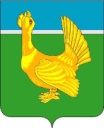 ДУМА  ВЕРХНЕКЕТСКОГО  РАЙОНА  РЕШЕНИЕ  № 32 от  15.06.2017							    р.п. Белый  Яр										     ул. Гагарина,15О внесении изменений в решение Думы Верхнекетского районаот 14.10.2008 № 68 «О системе налогообложения в виде единого налога на вмененный доход для отдельных видов деятельности на территории муниципального образования «Верхнекетский  район»	В соответствии с  распоряжением Правительства Российской Федерации от 24.11.2016 № 2496-р «Об утверждении кодов видов деятельности в соответствии с Общероссийским классификатором видов экономической деятельности, относящихся к бытовым услугам, и кодов услуг в соответствии с Общероссийским классификатором продукции по видам экономической деятельности, относящихся к бытовым услугам»Дума Верхнекетского  районарешила:	1. Внести в решение Думы Верхнекетского района от 14.10.2008 № 68 «О системе налогообложения в виде единого налога на вменённый доход для отдельных видов деятельности на территории муниципального образования «Верхнекетский район» (в редакции решений Думы Верхнекетского района от 25.02.2009 № 09, от 29.10.2009 № 58, от 25.09.2012 № 75, от 25.12.2012 № 93) следующие изменения:1.1. В Положении о системе налогообложения в виде единого налога на вмененный доход для отдельных видов деятельности на территории муниципального образования «Верхнекетский район», утвержденном указанным решением Думы Верхнекетского района, подпункт 1 пункта 1 раздела II изложить в следующей редакции:«1) оказания бытовых услуг. Коды видов деятельности в соответствии с Общероссийским классификатором видов экономической деятельности и коды услуг в соответствии с Общероссийским классификатором продукции по видам экономической деятельности, относящихся к бытовым услугам, определяются Правительством Российской Федерации;1.2. Приложение 2 к решению изложить в редакции согласно приложению к настоящему решению.2.Настоящее  решение  вступает  в  силу  со  дня  его  официального  опубликования  в  информационном  вестнике  Верхнекетского  района  «Территория»,  за исключением пункта 1.2, который вступает в силу не ранее чем по истечении одного месяца со дня  официального опубликования настоящего решения и не  ранее 1-го числа очередного налогового периода по единому налогу на вменённый доход для отдельных видов деятельности.3.Разместить решение на официальном сайте Администрации Верхнекетского района в информационно-телекоммуникационной сети «Интернет»: «http://vkt.tomsk.ru».	Заместитель Председателя Думы		Глава	Верхнекетского  района				Верхнекетского  района	______________П.П. Краснопёров               _____________ Г.В.Яткин________________________________________________________________________________________________________Дума-1, Адм.-1, прокур.-1, МРИ ФНС № 4 -1, отдел СЭР-1Значения составляющих корректирующего коэффициента базовой доходности при исчислении единого налогана вмененный доход для отдельных видов деятельности, не зависящие от ассортимента реализуемой продукцииПри отсутствии в таблице особенностей осуществляемого налогоплательщиком вида предпринимательской деятельности, для определения корректирующего коэффициента К2 применяются значения составляющих корректирующего коэффициента К2, установленные для соответствующего вида предпринимательской деятельности без учёта особенностей её ведения.<1>- Конкретное значение коэффициента устанавливается с учетом ассортимента реализуемой продукции:- запасные части к автомобилям - 1,3;- товары детского ассортимента, в том числе детское питание, - 0,7;- канцелярские товары - 0,7;- семена растений сельскохозяйственных культур, средства защиты растений и удобрения при торговле через стационарную торговую сеть - 0,6;- книги, брошюры, издания, нотные издания, картографическая продукция, периодика - 0,5;- изделия народных промыслов - 0,3;- товары для ритуальных услуг - 0,5;-алкогольная продукция с объемной долей этилового спирта более 9%-1,3;- прочие товары - 1,0.<2>- Данные  значения коэффициента К2применяется только для предпринимателей и организаций, использующих в своей деятельности автоматические (полуавтоматические) аппараты (машины)для проявления фотопленок и печатания фотографий. <3>- При смешанном ассортименте применяется наибольший коэффициент ассортимента.Для определения итогового значения корректирующего коэффициента К2 значения коэффициентов "В", "Г", "Ж" перемножаются.Если итоговое значение коэффициента К2 превышает 1,0 то К2 равен 1,0.Если итоговое значение коэффициента К2 меньше 0,01, то коэффициент К2 равен 0,01.Приложение к решению Думы Верхнекетского района № 32 от 15 июня 2017 года№ п/пВид предпринимательскойдеятельностиФизический показательБазовая доходность в месяц (рублей)Значения составляющих корректирующего коэффициента К2 в зависимости от:Значения составляющих корректирующего коэффициента К2 в зависимости от:Значения составляющих корректирующего коэффициента К2 в зависимости от:Значения составляющих корректирующего коэффициента К2 в зависимости от:Значения составляющих корректирующего коэффициента К2 в зависимости от:Значения составляющих корректирующего коэффициента К2 в зависимости от:Значения составляющих корректирующего коэффициента К2 в зависимости от:Значения составляющих корректирующего коэффициента К2 в зависимости от:№ п/пВид предпринимательскойдеятельностиФизический показательБазовая доходность в месяц (рублей)Территориальности по населённым пунктамТерриториальности по населённым пунктамТерриториальности по населённым пунктамТерриториальности по населённым пунктамТерриториальности по населённым пунктамТерриториальности по населённым пунктамАссортимента реализуемой продукции <1>Ассортимента реализуемой продукции <1>№ п/пВид предпринимательскойдеятельностиФизический показательБазовая доходность в месяц (рублей)р.п.Белый Ярп.Катайга п.Центральный п.Дружный п.Лисица п.Макзырп.НибегаОстальные населенные пунктыОстальные населенные пунктыМесто расположения внутри населенного пунктаАссортимента реализуемой продукции <1>Ассортимента реализуемой продукции <1>NАВ В В В ГГЖЖ1Оказание бытовых услугКоличество работников, включая индивидуального предпринимателяв том числе1.1Пошив обуви и различных дополнений к обуви по индивидуальному заказу населения (15.20.5).
Ремонт обуви и прочих изделий из кожи (95.23).Тот же75000,500,10.150,150,15111.2Пошив готовых текстильных изделий по индивидуальному заказу населения, кроме одежды (13.92.2).
Изготовление прочих текстильных изделий по индивидуальному заказу населения, не включенных в другие группировки (13.99.4).
Пошив одежды из кожи по индивидуальному заказу населения (14.11.2).Пошив производственной одежды по индивидуальному заказу населения (14.12.2).Пошив и вязание прочей верхней одежды по индивидуальному заказу населения (14.13.3).Пошив нательного белья по индивидуальному заказу населения (14.14.4).Пошив и вязание прочей одежды и аксессуаров одежды, головных уборов по индивидуальному заказу населения (14.19.5).Пошив меховых изделий по индивидуальному заказу населения (14.20.2).Изготовление вязаных и трикотажных чулочно-носочных изделий по индивидуальному заказу населения(14.31.2)Ремонт одежды и текстильных изделий (95.29.1).Тот же75000,500,10,150,150,15111.3Ремонт компьютеров и периферийного компьютерного оборудования (95.11).Ремонт коммуникационного оборудования (95.12).Тот же75001,00,320,350,350,35111.4Ремонт электронной бытовой техники (95.21). Ремонт бытовых приборов, домашнего и садового инвентаря (95.22).Ремонт мебели и предметов домашнего обихода (95.24)Ремонт прочих предметов личного потребления и бытовых товаров (95.29, кроме 95.29.11, 95.29.12, 95.29.13). Тот же75001,00,320,350,350,35111.5Ремонт часов (95.25.1).Тот же75000,750,320,350,350,35111.6Ремонт ювелирных изделий (95.25.2).Тот же75001,00,320,350,350,35111.7Стирка и химическая чистка текстильных и меховых изделий (96.01)Тот же75000,70,480,480,480,48111.8Деятельность в области фотографии (74.20) <2>Тот же75001,00,320,350,350,35111.9Деятельность физкультурно-оздоровительная (96.04)Тот же75000,100,080,080,080,08111.10Предоставление услуг парикмахерскими и салонами красоты (96.02)Тот же75000,750,330,370,370,37111.11Прокат и аренда товаров для отдыха и спортивных товаров (77.21).Прокат и аренда прочих предметов личного пользования и хозяйственно-бытового назначения (77.29 кроме 77.29.1)Тот же75001,00,320,350,350,35111.12Прокат видеокассет и аудиокассет, грампластинок, компакт-дисков (CD), цифровых видеодисков (DVD) (77.22).Прокат телевизоров, радиоприемников, устройств видеозаписи, аудиозаписи и подобного оборудования (77.29.1).Тот же75001,00,320,350,350,35111.13Организация обрядов (свадеб, юбилеев), в т.ч. музыкальное Сопровождение (93.29.3).Организация похорон и предоставление связанных с ними услуг (96.03).Тот же75000,90,090,140,140,14111.14Услуги по чистке обуви (96.09)Тот же75000,70,360,360,360,36111.15Иные виды деятельности в соответствии с Общероссийским классификатором видов экономической деятельности и услуг, в соответствии с Общероссийским классификатором продукции по видам экономической деятельности, относящиеся к бытовым услугамТот же75000,90,090,140,140,14112Оказание ветеринарных услуг (75)Количество работников, включая индивидуального предпринимателя75000,70,360,370,370,37113Оказание услуг по ремонту, техническому обслуживанию автомототранспортных средств (45 кроме 45.20.3)Количество работников, включая индивидуального предпринимателя120000,90,290,310,310,31113.1Оказание услуг по мойке автомототранспортных средств (45.20.3)Тот же120000,450,10,10,10,1114Оказание услуг по предоставлению во временное владение (в пользование) мест для стоянки автомототранспортных средств, а также по хранению автомототранспортных средств на платных стоянках (52.21.24)Общая площадь стоянки (в квадратных метрах)504.1На закрытых (крытых) автостоянкахТот же501,00,480,50,50,5114.2На открытых автостоянкахТот же500,60,20,230,230,23115Оказание автотранспортных услуг по перевозке грузов (49.4)Количество автотранспортных средств, используемых  для перевозки грузов60000,90,660,750,750,7516Оказание автотранспортных услуг по перевозке пассажиров (49.3)Количество посадочных мест15006.1автотранспортом (до 4-х посадочных мест включительно)Тот же15000,90,280,380,380,38116.2автотранспортом (свыше 4-х посадочных мест)Тот же15000,180,160,170,170,17117Розничная торговля (47)<3>7.1Розничная  торговля, осуществляемая    через объекты   стационарной торговой   сети,   имеющие торговые залы Площадь торгового зала (в квадратных метрах)1 8000,480,250,30,320,3210,31,37.2Розничная  торговля, осуществляемая    через объекты  стационарной торговой сети, не  имеющие торговых  залов, площадь   торгового места   в    которых    не превышает   5   квадратных метров.     Количество торговых мест9 0000,940,470,500,520,5210,31,37.3Розничная  торговля, осуществляемая  через объекты  стационарной торговой сети, не  имеющие торговых  залов,    площадь   торгового места   в    которых превышает   5   квадратных метров.  Площадь торгового места  (в квадратных метрах)1 8000,480,250,30,320,3210,31,37.4Розничная  торговля, осуществляемая    через объекты  нестационарной торговой сети,   площадь   торгового места   в    которых    не превышает   5   квадратных метров.     Количество торговых мест9 0000,380,170,190,190,1910,31,37.5Розничная  торговля, осуществляемая  через объекты  стационарной  сети, не  имеющие торговых  залов,  а  также через   объекты нестационарной    торговой сети,  площадь   торгового места   в    которых превышает   5   квадратных метров.  Площадь торгового места(в квадратных метрах)1 8000,380,170,190,190,1910,31,37.6 Развозная и разносная розничная торговля Количество работников, включая индивидуального предпринимателя4 5000,480,250,30,320,3210,31,38Оказание услуг  общественного питания     через объект организации общественного питания,    имеющий зал обслуживания  посетителей (56), в том числе:Площадь зала обслуживания посетителей (в квадратных метрах)1 0008.1РесторанТот же1 0000,50,150,160,160,16111,38.2КафеТот же1 0000,460,180,190,190,19111,38.3БарТот же1 0000,50,150,160,160,16111,38.4СтоловаяТот же1 0000,130,060,070,070,07111,38.5Буфет, закусочнаяТот же1 0000,360,100,120,120,12111,38.6Магазины (отделы) кулинарииТот же1 0000,50,150,160,160,16119Оказание услуг  общественного питания     через объекты организации общественного питания,    не имеющих залов обслуживания  посетителейКоличество работников, включая индивидуального предпринимателя45000,360,120,120,120,12111,310Распространение наружной рекламы с использованием рекламных конструкций (за исключением рекламных конструкций с автоматической сменой изображения и электронных табло Площадь, предназначенная для нанесения изображения (в квадратных метрах)30000,50,20,250,250,251111Распространение наружной рекламы с использованием рекламных конструкций с автоматической сменой изображенияПлощадь экспонирующей поверхности (в квадратных метрах)40000,50,20,250,250,251112Распространение наружной рекламы с использованием электронных таблоПлощадь светоизлучающей поверхности (в квадратных метрах)50000,50,20,250,250,251113Размещение рекламы с использованием внешних и внутренних поверхностей транспортных средств Количество транспортных средств, используемых для размещения рекламы100000,250.10,150,150,151114Оказание услуг по временному размещению и проживанию (55)Общая площадь помещения для временного размещения и проживания (в квадратных метрах)10000,150,0130,020,020,021115Оказание услуг по передаче во временное владение и (или) в пользование торговых мест, расположенных в объектах стационарной торговой сети, не имеющих торговых залов, объектов нестационарной торговой сети, а также объектов организации общественного питания, не имеющих залов обслуживания посетителей, если площадь каждого из них не превышает 5 квадратных метров (68.2)Количество переданных во временное владение и (или) в пользование торговых мест, объектов нестационарной торговой сети, объектов организации общественного питания60000,50.30,350,350,351116Оказание услуг по передаче во временное владение и (или) в пользование торговых мест, расположенных в объектах стационарной торговой сети, не имеющих торговых залов, объектов нестационарной торговой сети, а также объектов организации общественного питания, не имеющих залов обслуживания посетителей, если площадь каждого из них превышает 5 квадратных метров (68.2)Площадь переданного во временное владение и (или) в пользование торгового места, объекта нестационарной торговой сети, объекта организации общественного питания (в квадратных метрах)12000.20.10.10,10,1117Оказание услуг по передаче во временное владение и (или) в пользование земельных участков для размещения объектов стационарной и нестационарной торговой сети, а также объектов организации общественного питания, если площадь земельного участка не превышает 10 квадратных метров (68.2)Количество переданных во временное и (или) в пользование земельных участков100000,020,020,020,020,021118Оказание услуг по передаче во временное владение и (или) в пользование земельных участков для размещения объектов стационарной и нестационарной торговой сети, а также объектов организации общественного питания, если площадь земельного участка превышает 10 квадратных метров (68.2)Площадь переданного во временное владение и (или) в пользование земельного участка (в квадратных метрах)10000,020,020,020,020,0211